Воспроизведение запуска ракеты Восток с первым космонавтом на бортуЦель работы: построить динамический проект воспроизведения запуска ракеты Восток 1 используя все максимальные возможности электронных компонентов и программы WeDo. Задачи: 1) Изучить конструкцию стартовой площадки ракеты и команды последней минуты старта корабля в космос 2) Построить модель площадки из лего деталей 3) Создать пульт управления запуском, применив датчики WeDo 4) Записать и добавить в программу свои звуки и картинки 5) Добавить спецэффекты для динамического показа 6) Создать макет Земли Технические характеристики проекта: 4 коммутатора
 5 моторов WeDo
 2 датчика наклона
 2 датчика расстояния
 датчик звука
 набор лампочек WeDo 
Звуковые колонкиУправление ведется с двух компьютеровЗапись команд: Минутная готовность 21
ключ на старт 22Протяжка1  23
продувка 24
ключ на дренаж 25
пуск 26
протяжка2  27
зажигание 28
предварительная 29
главная 31
подъём 32поехали 33 (1)Звук ракеты 34Описание работы проекта.Идет проверка готовности к старту ракеты (минутная готовность). Выполнение команд осуществляется с помощью датчиков наклона и расстояния и подтверждается ответами о выполнении. После команды ПУСК отходят фермы, и ракета взлетает в космическое пространство. Затем начинает вращаться спутник вокруг Земли. Старт ракеты сопровождается дымовым  и звуковым спецэффектами. 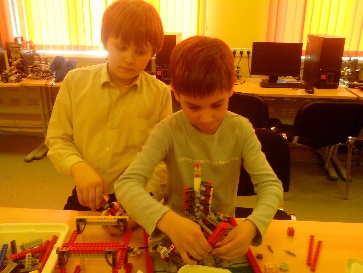 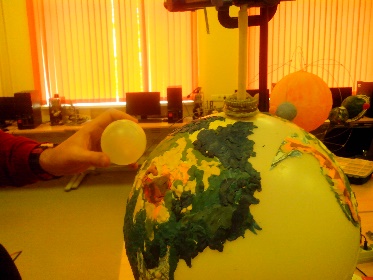 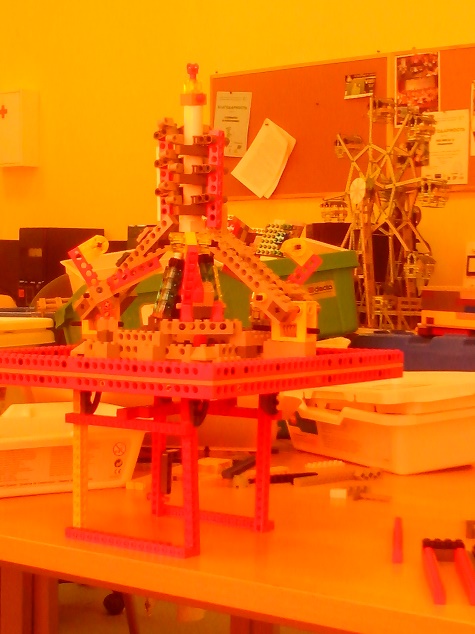 Земля и спутники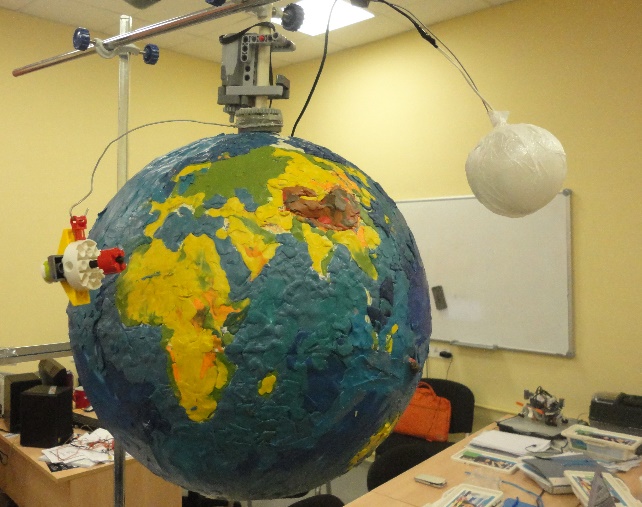 Мотор для подъема ракеты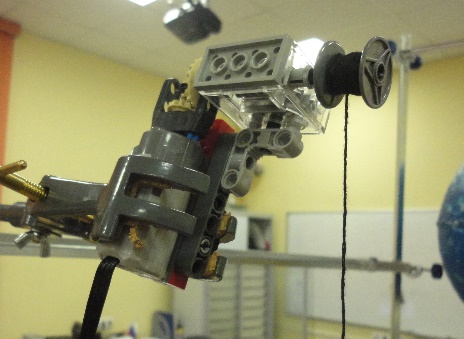 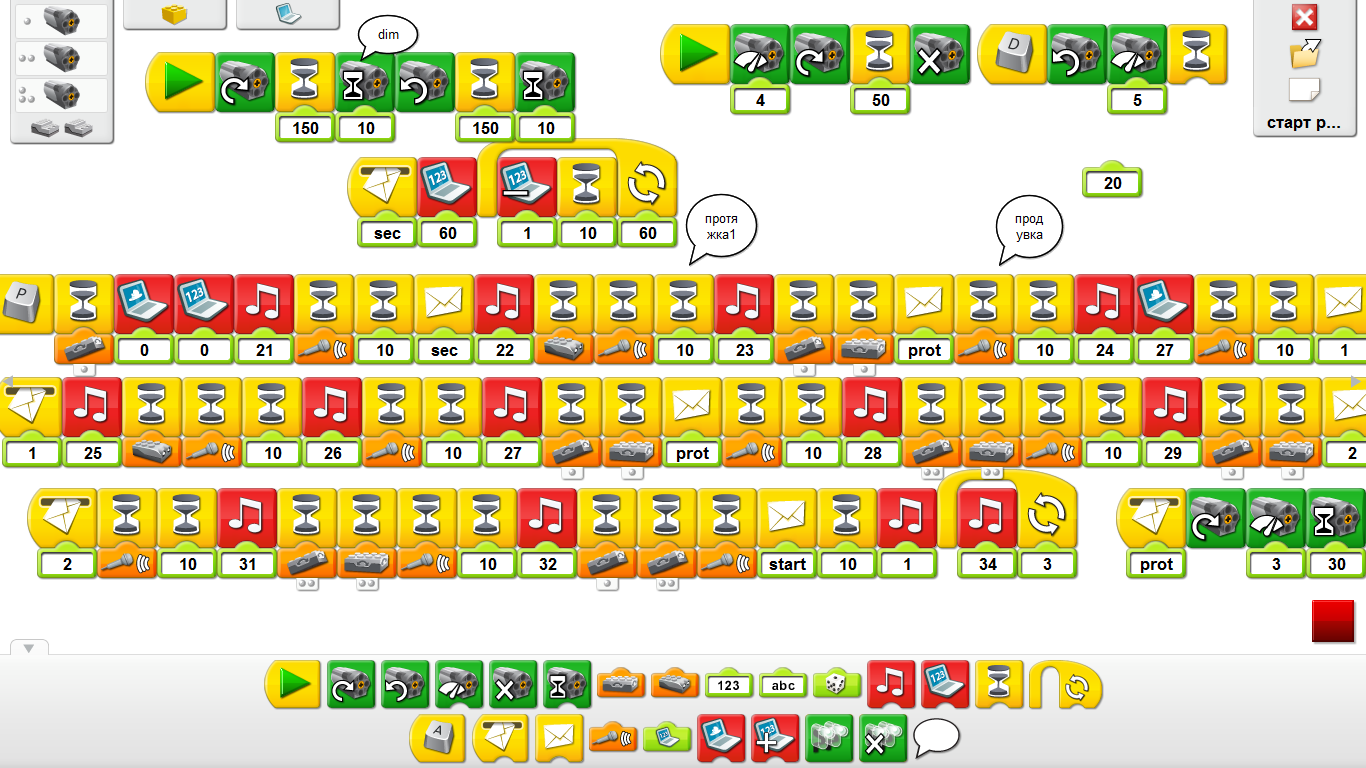 Программа -компьютер 1Программа -компьютер 2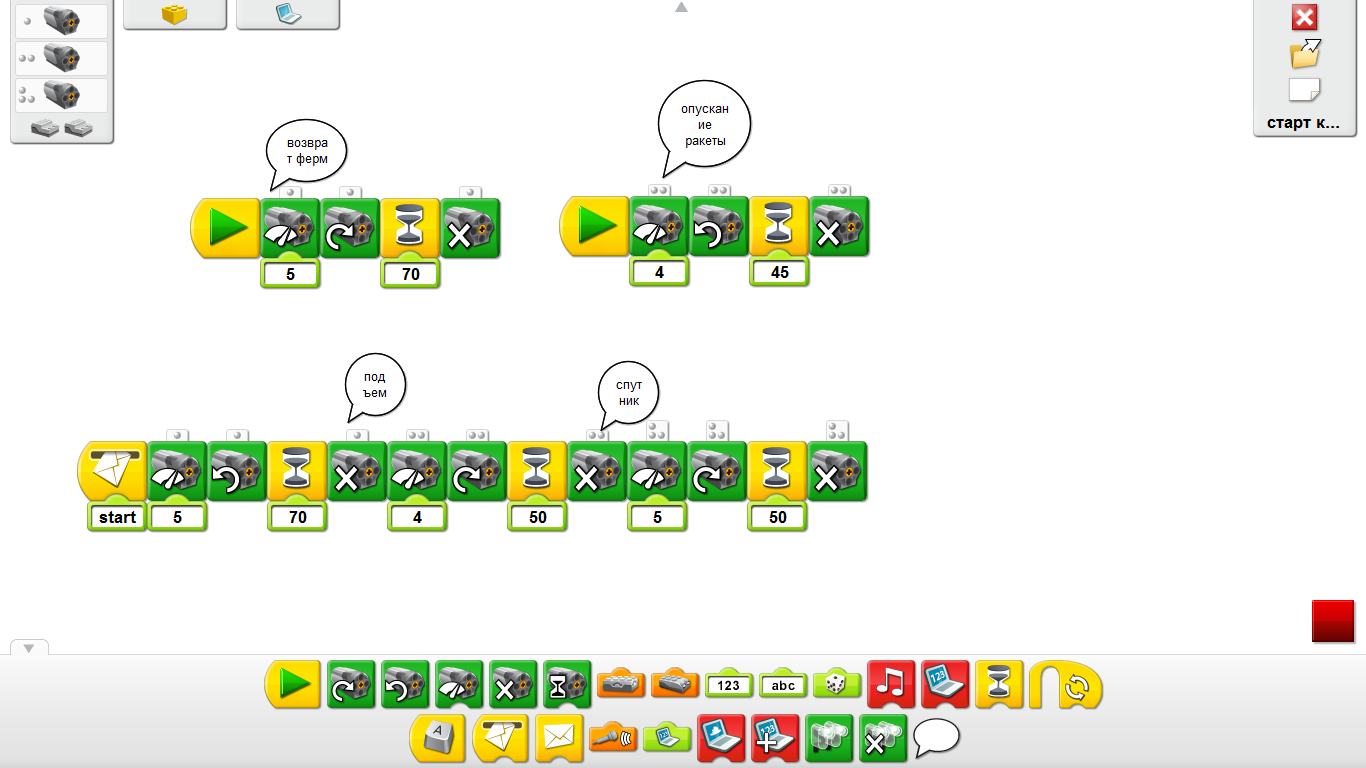 Пульт  управлением запуском ракеты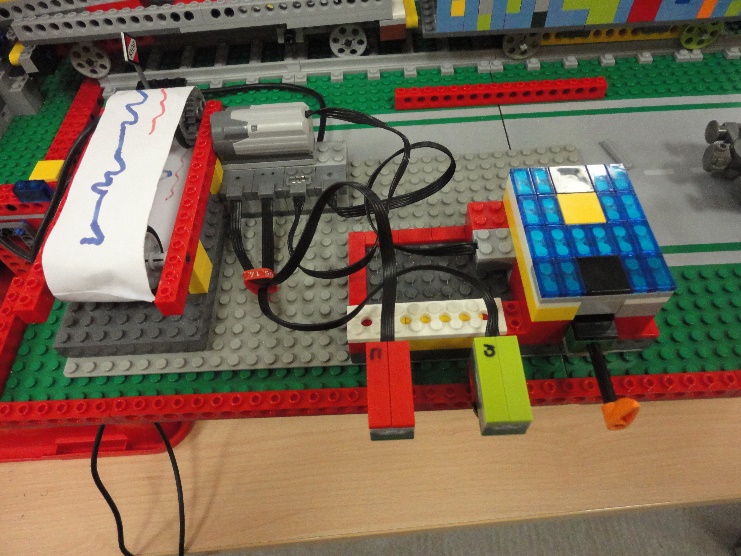 Стартовая установка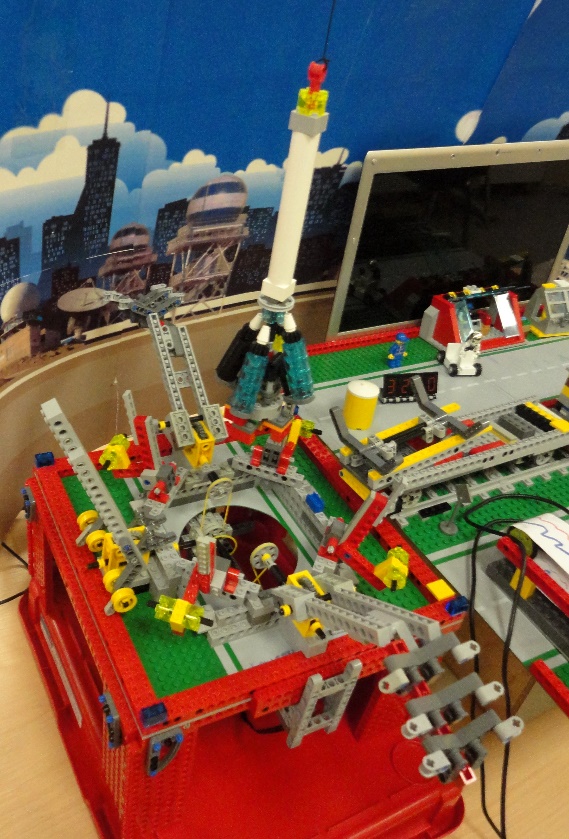 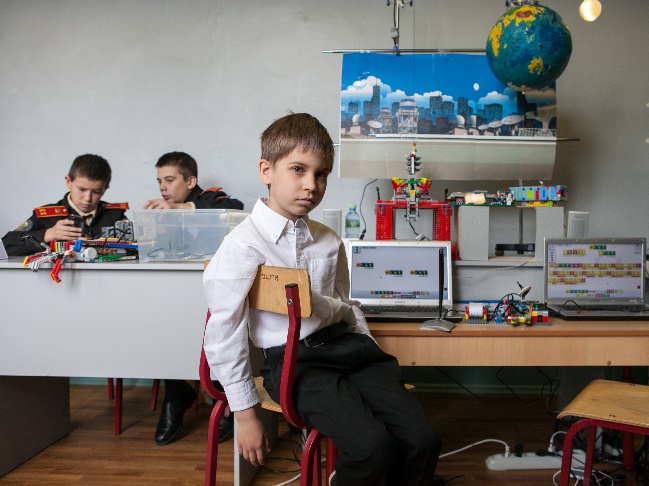 